DECIZIE NR. 2/16din 10 iunie 2022or.SîngereiCu privire la  organizarea odihnei  de vară a copiilor şi adolescenţilor în sezonul estival 2022       Având în vedere: Nota informativă ”Cu privire la organizarea odihnei de vară destinată copiilor şi adolescenţilor în sezonul estival 2022”      În temeiul art.43 alin.(2) al Legii privind administraţia publică locală nr.436-XVI din 28.12.2006, Legii cu privire la actele normative nr.100 din 22.12.2017, Hotărârea Guvernului Republicii Moldova nr. 334 din 23 aprilie 2009 „Cu privire la aprobarea Regulamentului de funcţionare a taberelor de odihnă şi întremarea  sănătăţii copiilor şi adolescenţilor”,  Decizia Consiliului raional nr. 8/1 din 17.12 2021 „Cu privire la aprobarea bugetului raional pentru anul 2022 ”,      Consiliul raional,D E C I D E:      1. Se aprobă componenţa nominală a Comisiei raionale pentru organizarea, desfăşurarea şi monitorizarea odihnei de vară a copiilor și adolescenților  în sezonul estival 2022 (Anexa nr.1).      2. Se aprobă Planul de acţiuni pentru organizarea odihnei de vară  destinate  copiilor și adolescenților în sezonul estival  2022 (Anexa nr. 2).       3. Se aprobă algoritmul de repartizare a foilor  de odihnă  destinate copiilor și adolescenților în sezonul estival 2022 (Anexa nr.3).      4. Se aprobă durata schimbului de 10 zile, în taberele de odihnă destinate copiilor și adolescenților cu începerea sezonului din       5. Se aprobă costul maxim al unei foi în tabărele de odihnă  destinate  copiilor și adolescenților per/copil zi -310 lei  şi costul unei foi  per/copil  10 zile , în taberele de odihnă destinate  copiilor și adolescenților de 3100 lei.        6. Se acordă gratuit 25 % din totalul foilor repartizate în taberele de odihnă destinate   copiilor şi adolescenţilor  următoarelor  categorii: copii orfani; copii din familii monoparentale; copii din familii defavorizate; copii din familii cu 3 şi mai mulţi copii; copii aflaţi sub tutelă; copii plasaţi în servicii de tip familial; copii plasaţi în centre de plasament temporar; copii din familii în care ambii părinţi sunt cu dezabilităţi; copii din familii în care ambii părinţi sunt pensionari; copii cu performanțe la activitățile școlare cât și cele extrașcolare . total foi gratuite 25%  din totalul de 203 foi  (50  ).  7. Se aprobă 153  foi cu plată - contribuţia părinţilor  de 15 % din costul total al foii de 3100 lei.  8.  Direcţia Educaţie (Mihail Curciuc):  9. Va organiza procedura de achiziţionare a serviciilor de odihnă  destinate copiilor şi adolescenţilor în sezonul estival,  mai 2022:   9.1. Va repartiza foile în taberele de odihnă destinate copiilor  şi adolescenţilor  procurate din mijloacele financiare ale bugetului raional conform algoritmului (Anexa nr. 3).  9.2. Va asigura completarea  taberelor autorizate  de odihnă  destinate copiilor şi adolescenţilor cu personal didactic calificat şi va coordona lucrul educativ şi odihna copiilor în taberele de odihnă.  10.  Centrul Raional de Sănătate Publică  (dl  Balea Gheorghe):  10.1. Va monitoriza pregătirea taberelor de odihnă  până la 31 mai 2022 şi va efectuaeliberarea  autorizaţiilor de activitate pentru perioada estivală.  10.2. Va asigura instruirea personalului medical calificat pentru pregătirea şi funcţionarea taberelor de odihnă şi întremare a sănătăţii  destinate  copiilor  şi adolescenţilor.  11. Conducătorii instituţiilor medico-sanitare publice de asistenţa medicală primară vor  efectua controlul medical preventiv al copiilor şi al angajaţilor în taberele de odihnă şi întremare a sănătăţii destinate copiilor şi adolescenţilor.  12.  Inspectoratul de Poliţie Raional (dl Banaru  Mihail):  12.1. Va asigura ordinea şi securitatea  publică în  taberele de odihnă şi întremare a sănătăţii destinate copiilor şi adolescenţilor  din raion;    12.2. Va   asigura  în  modul  stabilit  escortarea  unităţilor  de transport şcolare  cu copii.   13. Secţia Situaţii Excepţionale  (dl  Mihaliuc Serghei ):  13.1 Va asigura respectarea  regulilor  de  protecţie  împotriva incendiilor.  14. Realizarea prezentei decizii  se pune în sarcina preşedintelui Comisiei raionale pentru organizarea, desfăşurarea  şi monitorizarea odihnei de vară  destinată copiilor şi adolescenţilor   în sezonul estival 2022. (dl Curciuc Mihail).  15. Vicepreședintele raionului  dl Tudor Tutunaru, va monitoriza  realizarea   prevederilor  prezentei decizii.         16. Controlul asupra realizării prezentei decizii  se pune în sarcina Comisiei consultative  pentru învăţământ, cultură, sport, tineret, ocrotirea sănătăţii, probleme sociale, turism  şi culte     (dl  Ion Galus).Anexa nr.1 la decizia consiliului raional nr. 2/16 din  10.06.2022Componenţa nominală a Comisiei raionale pentru organizarea, desfăşurarea şi monitorizarea odihnei de vară a copiilor și adolescenților  în sezonul estival 2022 :    Mihail Curciuc                - Preşedintele comisiei,                                                    Şef –adjunct Direcţie EducaţieMîndrilă Valentina  -    Specialist coordonator , Direcţia Educaţie,Banaru  Mihail    	- Comisar,  IGP Sângerei;Balea Gheorghe          - Șef Centru de Sănătate Publică Bălți (Sângerei)Banaru Octavian 	- Șef, Direcţie Finanţe;Mihaliuc Serghei     	- Șef, Secţie Situaţii  Excepţionale;Orlovschi Ivan            - Director  SA „RED-NORD”  filiala  Sîngerei;Cucoș  Lilia                 - Șef, Direcţie   Economie;Galus Ion                     -  Președintele Comisiei consultative  pentru Învăţământ, cultură,sport,  tineret, ocrotirea sănătăţii, probleme sociale, turism  şi culteFlorea Alla                    - Specialist principal ANSA.Anexa nr.2 la  decizia consiliului  raional nr. 2/16 din  10.06.2022                                                            PLANUL DE ACŢIUNIpentru  organizarea odihnei de vară destinată copiilor                                și adolescenților în sezonul estival anul 2022                                                                                                                    Anexa nr.3 la  decizia consiliului                                                                                                                     raional nr. 2/16 din  10.06.2022ALGORITMULde repartizare a biletelor în taberele  de odihnăşi întremarea sănătăţii a copiilor şi adolescenţilorîn sezonul estival 2022Suma totală alocată din surse bugetare- 630300 lei, (Consiliul Raional)Costul orientativ  a  unei foi de odihnă  per/ zi elev- 310 leiCostul orientativ  a  unei foi de odihnă  pentru 10  zile per/  elev-3100  leiNecesarul  foilor de odihnă  procurate –  203  foi                      630300 : 3100 = 203 foi (total) 25 % din total foi se vor repartiza gratis: 203 x  25 % = ( 50 foi)( familiilor vulnerabile stipulate în punctul 6 al Regulamentului )         7.   153 foi de odihnă cu plată  = (203 total foi  - 50 foi  (gratis) = 153 foi cu plată ) 8.  Contribuţia   părinţilor  p/u o foaie de odihnă :     (15% din costul  unei foi pentru 10 zile (3100   x 15% =  465,00      ( contribuţia   părinţilor  p/u o foaie de odihnă  este de 465  lei)           9.  FOI DE ODIHNĂ  TOTAL: 203 foiNr. ___________________din _______________ 2022					                                                                                                                                                                         De acord şi dispun   elaborareaSECRETAR  INTERIMAR	                                                          proiectului de decizie a Consiliului raional                                                                                 VICEPREȘEDINTEAngela MIHALIUC				                                                  Tudor Tutunaru__________________						            ________________                                                  NOTĂ de ARGUMENTARE Cu privire la organizarea odihnei de vară a copiilor și adolescențilorîn sezonul estival 2022ÎntocmitȘef adjunct  Direcția EducațieMihail    CURCIUC_____________________                                                    _____________________REPUBLICA  MOLDOVACONSILIUL  RAIONALSÎNGEREI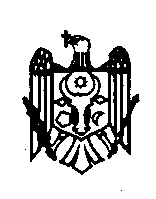 РЕСПУБЛИКА МОЛДОВАСЫНДЖЕРЕЙСКИЙРАЙОННЫЙ СОВЕТ17. Prezenta decizie  poate fi contestată cu cererea prealabilă  judecătoriei Bălți, cu sediul  mun. Bălți, str. Hotinului 43, în termen de 30 de zile de la data comunicării, potrivit  prevederilor Codului Administrativ  al RM nr. 116/2018.Preşedintele şedinţei	                                                                               BORDENIUC MariaCONTRASEMNAT:Secretar alConsiliului raional					                                       LUCA Mihaela17. Prezenta decizie  poate fi contestată cu cererea prealabilă  judecătoriei Bălți, cu sediul  mun. Bălți, str. Hotinului 43, în termen de 30 de zile de la data comunicării, potrivit  prevederilor Codului Administrativ  al RM nr. 116/2018.Preşedintele şedinţei	                                                                               BORDENIUC MariaCONTRASEMNAT:Secretar alConsiliului raional					                                       LUCA MihaelaNr.d/oConţinutul activităţiiTermen                   Responsabil1.Examinarea subiectului referitor la organizarea odihnei de vară a copiilor din raion la şedinţa Consiliului Raional.  maiDirecţia EducaţieComisia raională.2.Organizarea  şi desfăşurarea Licitaţiei , pentru selectarea taberei de odihnă  din raion înde se vor odihni copiii.maiGrupul de lucru al DE.3.Pregătirea taberelor de odihnă  a copiilor pentru sezonul estival 202203 -31 mai Patronii şi directorii  taberelor, membrii comisiei raionale.      4.Pregătirea şi desfăşurarea seminarului instructiv despre cerinţele de exploatare a taberilor cu directori, educatori, personalul tehnic şi medical.01-06. 06     2022Centru de Sănătate Publică în parteneriat cu Direcţia Educaţie şi membrii comisiei.Nr.Denumirea instituţiilorraionul SîngereiNr. copii cl. I-IXTotal foi Total foi cuplatăTotal foi gratisLicee1.”A.Agapie”Pepeni646171432.”N.Casso”Chişcăreni3328623.”Olimp”Sîngerei900191544.”D.Cantemir”Sîngerei2587                                                                                                          615.””P.Halippa”Cubolta1945416.”I.Creangă”Rădoaia58614113       GIMNAZII1„A.Crihan”Sîngerei2486512Luceafărul”Biruinţa42610 823””V.Alecsandri”Drăgăneşti1915414Alexandreni1594315„I.Bodiu” Flămînzeni2657616„A.Russo” Sîngereii Noi44010827Dumbrăviţa 1714318Bălăşeşti179 43 19Bilicenii Noi7132110Bilicenii Vechi „V.Mereniuc”27254111Bursuceni 7832112Ciuciuieni 983 2113Copăceni 11632114Cotiujenii Mici13443115Cozeşti 5121116Dobrogea Veche11943117Grigorăuca17654118Heciul Nou „Grigore Vieru”19354119Heciul Vechi14443120Iezărenii Vechi16243121Mîndreştii Noi”I. Vatamanu”10932122Marineşti 17743123Mihailovca6721124.Petrovca „ M. Dolgan”5921125.Prepeliţa 23365126Sl.Chişcăreni10332127Sloveanca „Ilie şi Catinca Galben”7421128.Ţambula8721129Ţîpleşti 4421130Ţîpleţeşti 90211.Şcoli primare-grădiniţe1Alexeuca212112Bobletici 32211Înstituţii extraşcolare1CCA Sîngerei222CCA Chişcăreni223Şcoala Sportivă22Şef -adjunct  Direcţia EducaţieMihai CURCIUC_____________________________(semnătura)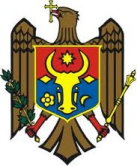 REPUBLICA  MOLDOVACONSILIUL  RAIONALSÂNGEREI                         PREȘEDINTELE RAIONULUI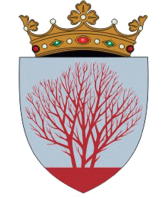 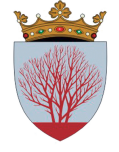 Direcția EducațieDirecția EducațieDirecția Educație1.Denumirea autorului şi după caz, a participanţilor la elaborarea proiectului       Proiectul de decizie  este elaborat de către Direcția Educație.2. Condiţiile ce au impus elaborarea proiectului de act normativ şi finalităţile urmărite Direcția Educație, în parteneriat cu toate structurile   de specialitate  subordonate Consiliului raional, crează condiții  pentru organizarea și desfășurarea  odihnei și întremării sănătății destinate copiilor și adolescenților, conform Regulamentului de funcționare a taberelor de odihnă și întremare a  sănătății copiilor și adolescenților.   Misiunea proiectului de decizie constă în apobarea  surselor financiare din bugetul CR (suma de 630300 lei), componenței  Comisiei  raionale de monitorizare a sezonului estival,  Planului de acțiuni pentru organizarea sezonului estival. Costul maxim al unei foi în tabără per/copil 10 zile (3100 lei ) și repartizării foilor în taberele de odihnă.3. Principalele prevederi ale proiectului şi evidenţierea elementelor noi Proiectul de decizie este întemeiat  în baza  prevederilor art.43 alin.(2)   al Legii privind administraţia publică locală nr.436-XVI din 28.12.2006, Legii cu privire la actele normative nr.100 din 22.12.2017 ,Hotărârea  Guvernului  Republicii Moldova  nr.334 din 23 aprilie 2009 „Cu privire la aprobarea Regulamentului de funcționare a taberelor de odihnă și întremarea sănătății copiilor și adolescenților”, Deciziei Consiliului raional nr.8/1 din 17.12.2021  ,, Cu privire la aprobarea  bugetului raional pentru anul 2022 .” Prezentul  proiect  ar permite  organizarea,  desfășurarea  și   finanțarea  odihnei  de vară  destinată copiilor și adolescenților în taberele de odihnă  din raion.   4. Fundamentarea economico-financiară  Proiectul de decizie necesită alocarea sumei de 630300 lei din  sursele bugetului CR.5. Modul de încorporare a actului în cadrul normativ în vigoarePrezentul proiect nu necesită modificarea sau elaborarea unor acte normative noi.SusținVicepreședintele raionului SângereiTudor    TUTUNARU